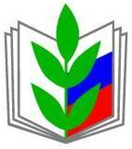 ПРОФЕССИОНАЛЬНЫЙ СОЮЗ РАБОТНИКОВ НАРОДНОГО ОБРАЗОВАНИЯ И НАУКИ РОССИЙСКОЙ ФЕДЕРАЦИИБЕЛГОРОДСКАЯ ГОРОДСКАЯ ОРГАНИЗАЦИЯ ПРОФЕССИОНАЛЬНОГО СОЮЗА РАБОТНИКОВ НАРОДНОГО ОБАЗОВАНИЯ И НАУКИ РОССИЙСКОЙ ФЕДЕРАЦИИ(БЕЛГОРОДСКАЯ ГОРОДСКАЯ ОРГАНИЗАЦИЯ ОБЩЕРОССИЙСКОГО ПРОФСОЮЗА ОБРАЗОВАНИЯ)308000,  г. Белгород, ул. Попова, 25а, каб.212 тел.:(8-4722) 380-659;E-mail: gor.prof.obr@mail.ruОГРН 1033100005619 ИНН/КПП 3123098739/312301001ПРЕЗИДИУМ ГОРОДСКОГО КОМИТЕТА ПРОФСОЮЗАПОСТАНОВЛЕНИЕ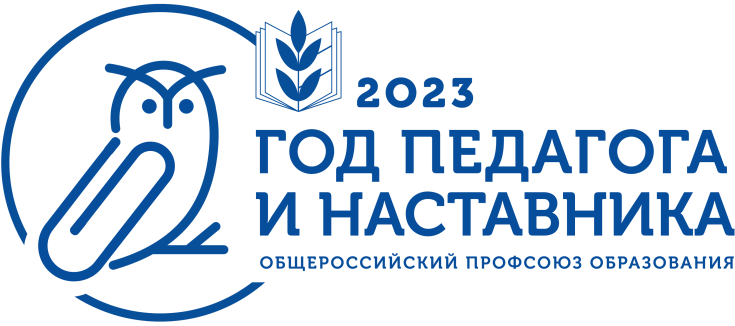 2023 год – тематическийГод педагога и наставникав Российской Федерациии Общероссийском Профсоюзе образованияП Л А Нработы Белгородского городского комитета Общероссийского Профсоюза образования на 2023 годг. Белгород 2023 год Организационно - уставная деятельность.1.1. Пленарные заседания комитета Белгородской городской организации Профсоюза.- Об исполнении сметы профсоюзного бюджета Белгородской городской организации Общероссийского Профсоюза образования за 2022 год.Срок: январьОтв.: Горбунова О.М.- Об итогах работы  городской организации профсоюза за 2022 год.               Срок: январьОтв.: Ломоносова О.И.- О размере отчислений от членских профсоюзных взносов.Срок: январьОтв.: Ломоносова О.И., Горбунова О.М.- Об утверждении сметы доходов и расходов Белгородской городской организации Общероссийского Профсоюза образования на 2024 год. Срок: декабрьОтв.: Горбунова О.М.- Об участии профсоюзных организаций отрасли в реализации мероприятий в рамках тематического Года педагога и наставника в Российской Федерации и Общероссийском Профсоюзе образования. Срок: декабрь. Отв.: Ломоносова О.И., Филоненко И.В., председатели первичных организаций Профсоюза. 1.2. Заседания президиума Белгородской городской организации Профсоюза Январь1.2.1. - О сводном статистическом отчете (форма 5 СП) первичных профсоюзных организаций города Белгорода и 2 СП Белгородской городской организации Общероссийского Профсоюза образования.Отв.: Филоненко И.В.- Об итогах коллективно-договорной кампании в Белгородской городской организации Профсоюза за 2022 год. Отв.: Ломоносова О.И., члены президиума - О правозащитной деятельности Белгородской городской организации Профсоюза за 2022 год. Отв.: Ломоносова О.И., члены президиума - Об итогах статистической отчётности по охране труда в Белгородской городской организации Профсоюза за 2022 год. Отв.: Ломоносова О.И., члены президиума - О реализации молодёжной политики Белгородской городской организации Профсоюза в 2022 году. Отв.: Алябьева М.С. - Об итогах проведения оздоровительной кампании в 2022 году и задачах на 2023 год. Отв.: Филоненко И.В. - Об утверждении Открытого отчёта комитета Белгородской городской Белгородской региональной организации Профессионального союза работников народного образования и науки Российской Федерации за 2022 год. Отв.: Ломоносова О.И. - О проведении областной тематической проверки по теме «О соблюдении трудового законодательства при заключении трудового договора и дополнительных соглашений к нему». Отв.: Ломоносова О.И. - Об  участии в областном конкурсе «Молодой профсоюзный лидер в Образовании – 2023». Отв.: Нестеренко Т.А. - Об  участии в региональном фотоконкурсе «Профсоюзный фотофакт – 2023», посвящённого тематическому «Году педагога и наставника».Отв.: Филоненко И.В. Июнь1.2.2. - Об итогах участия в областной тематической проверке по теме «О соблюдении трудового законодательства при заключении трудового договора и дополнительных соглашений к нему». Отв.: Ломоносова О.И. - Об итогах участия в областном конкурсе «Молодой профсоюзный лидер в Образовании – 2023». Отв.: Алябьева М.С. - Об участии первичных профсоюзных организаций в реализации федерального проекта Профсоюза «Цифровизация Общероссийского Профсоюза образования». Отв.: Филоненко И.В. Сентябрь1.2.3.- О работе Школы профсоюзного актива городской организации Профсоюза.Отв.: Филоненко И.В.- О награждении профсоюзного актива.Отв.: Филоненко И.В.Декабрь1.2.4.- Об участии профсоюзных организаций в работе по внедрению системы наставничества педагогических работников в образовательных организациях города Белгорода.Отв.: Ломоносова О.И., члены президиума.- Об утверждении годового плана работы Белгородской городской организации Общероссийского Профсоюза  образования и науки РФ   на 2024 год.Отв.: Ломоносова О.И., члены президиума.- О профсоюзном членстве в первичных профорганизациях, мерах по повышению профсоюзного членства. Предварительный анализ членства в профсоюзе.Отв.: Филоненко И.В., члены президиума- Об итогах проведения регионального фотоконкурса «Профсоюзный фотофакт – 2023».Отв.: Филоненко И.В.Работа с первичными организациями Профсоюза1.3.1. Оказание консультативно-методической помощи председателям первичных организаций Профсоюза по вопросам участия в реализации федерального проекта Профсоюза «Цифровизация Общероссийского Профсоюза образования»: - заполнение паспортов первичных профсоюзных организаций в автоматизированной информационной системе «Единый реестр Общероссийского Профсоюза образования»; - оформление заявок на изготовление пластиковых карт электронных профсоюзных билетов членов Профсоюза;- привлечение членов Профсоюза к участию в Федеральной бонусной программе Общероссийского Профсоюза образования Profcards, информирование и консультирование их по процессу регистрации в Программе Profcards в мобильном приложении Profcards и/или на сайте https://profcards.ru/. Срок: весь период.Отв.: Филоненко И.В., председатели первичных профсоюзных организаций. 1.3.2. Оказание консультативно-методической помощи председателям первичных организаций Профсоюза по вопросам участия в реализации федерального проекта Профсоюза – Всероссийское движение «Профсоюз – территория здоровья». Срок: весь период. Отв.: Филоненко И.В., Алябьева М.С., члены президиума.1.3.3. Оказание консультативно-методической помощи председателям первичных организаций Профсоюза по вопросам участия в реализации мероприятий, посвящённых тематическому Году педагога и наставника в Российской Федерации и в Общероссийском Профсоюзе образования.Срок: весь период. Отв.: Ломоносова О.И., Филоненко И.В. 1.3.4. Изучение работы председателей первичных организаций Профсоюза в структуре Белгородской городской организации Профсоюза по мотивации профсоюзного членства в организациях с низким охватом профсоюзного членства (по итогам статистического отчёта за 2022 год). Срок: весь период. Отв.: Ломоносова О.И., председатели первичных профсоюзных организаций. 1.3.5. Изучение работы первичных организаций Профсоюза по вопросу «О соблюдении трудового законодательства при распределении учебной нагрузки педагогических работников».Срок: март. Отв.: Ломоносова О.И., председатели первичных профсоюзных организаций.1.3.6. Изучение работы по участию первичных организаций Профсоюза по внедрению системы наставничества педагогических работников в образовательных организациях города Белгорода. Срок: февраль – ноябрь. Отв.: Ломоносова О.И., Филоненко И.В., председатели первичных профсоюзных организаций. 1.3.7. Оказание практической помощи по вопросам финансовой деятельности председателям первичных организаций Профсоюза. Срок: весь период. Отв.: Горбунова О.М. 1.3.8. Проведение мониторинга о предоставлении мер социальной поддержки работникам образования на муниципальном уровне в 2022 году. Срок: январь – февраль. Отв.: Ломоносова О.И.1.3.9. Проведение постоянного мониторинга ситуации на рынке труда и фактов задолженности по выплате заработной платы работникам образовательных организаций г. Белгорода,  сохранению социальных гарантий для работников образования. Срок: весь период. Отв.: Ломоносова О.И., Филоненко И.В. 1.3.10. Работа по организации оздоровления и отдыха членов Профсоюза. Срок: весь период. Отв.: Филоненко И.В. 1.3.11. Оказание практической помощи по различным направлениям профсоюзной деятельности председателям первичных профсоюзных организаций, созданных в 2022-2023 году, а также вновь избранным председателям ППО.Срок: весь период.Отв.: Ломоносова О.И., Филоненко И.В.1.3.12. Оказание правовой помощи членам Профсоюза первичных профсоюзных организаций.Срок: весь период.Отв.: Ломоносова О.И.1.3.13. Оказание председателям первичных профсоюзных организаций практической помощи по вопросам охраны труда и здоровья работающих.Срок: весь период.Отв.: Ломоносова О.И.1.3.14. Продолжить участие в программе «Профсоюзный дисконт».Срок: весь период. Отв.: Филоненко И.В. 1.3.15. Участие в реализации: - Указа Президента России от 7 мая 2018 года № 204 «О национальных целях и стратегических задачах развития Российской Федерации на период до 2024 года». - Стратегии социально-экономического развития Белгородской области до 2030 года. - Стратегии развития образования Белгородской области на 2023 – 2026 годы.  - Государственной программы «Развитие образования» на период до 2025 года, в том числе по направлениям (подпрограммам): «Содействие развитию дошкольного и общего образования», «Развитие дополнительного образования детей и реализация мероприятий молодёжной политики», «Совершенствование управления системой образования». - Стратегии развития воспитания в Российской Федерации на период до 2025 года. - Федеральных государственных образовательных стандартов общего (включая дошкольное), начального общего образования (в том числе для детей с ОВЗ). - Федеральных проектов национального проекта «Образование». - Повышения квалификации педагогических и управленческих кадров, в том числе связанного с реализацией ФГОС дошкольного, основного общего и среднего (полного) общего образования, начального общего образования для ОВЗ, комплекса мер по реализации Концепции дополнительного образования детей в субъектах РФ. - Вопросов, связанных с сокращением и устранением избыточной отчётности учителей, воспитателей и педагогов дополнительного образования детей, совершенствованием структуры рабочего времени, условий труда и отдыха педагогических работников, оптимизацией различных видов их организационно-педагогической деятельности. - Мер по обеспечению социальных гарантий, защиты трудовых прав и профессиональных интересов педагогических работников в условиях реализации образовательных программ с применением электронного обучения и дистанционных образовательных технологий, смешанного обучения в очном и дистанционном режиме. Срок: весь период. Отв.: Ломоносова О.И., Филоненко И.В., члены президиума, председатели первичных профсоюзных  организаций. II. ОБЩИЕ ОРГАНИЗАЦИОННЫЕ МЕРОПРИЯТИЯ,ОБУЧЕНИЕ ПРОФСОЮЗНЫХ КАДРОВ И АКТИВА, ИНФОРМАЦИОННО-АНАЛИТИЧЕСКАЯИ МЕТОДИЧЕСКАЯ РАБОТА,РАБОТА С МОЛОДЁЖЬЮ.2.1. Общие организационные мероприятия.2.1.1. Реализация Основных направлений деятельности Белгородской городской  организации Общероссийского Профсоюза образования на 2021 – 2024 годы. Срок: весь период. Отв.: Ломоносова О.И., Филоненко И.В., председатели первичных профсоюзных организаций. 2.1.2. Участие в реализации федерального проекта Профсоюза «Цифровизация Общероссийского Профсоюза образования». Срок: весь период. Отв.: Филоненко И.В., председатели первичных профсоюзных организаций. 2.1.3. Участие в реализации федерального проекта Профсоюза «Профсоюзное образование». Срок: весь период. Отв.: Ломоносова О.И., Филоненко И.В., председатели первичных профсоюзных организаций.2.1.4. Участие в реализации федерального проекта Профсоюза – Всероссийское движение «Профсоюз – территория здоровья». Срок: весь период. Отв.: Филоненко И.В., Алябьева М.С., председатели первичных профсоюзных организаций.2.1.5. Реализация мероприятий тематического Года педагога и наставника в Российской Федерации и Общероссийском Профсоюзе образования (по Плану мероприятий Белгородской городской организации Общероссийского Профсоюза образования по проведению в 2023 году тематического Года педагога и наставника в Российской Федерации и Общероссийском Профсоюзе образования).Срок: весь период. Отв.: Ломоносова О.И., Филоненко И.В., Алябьева М.С., председатели первичных профсоюзных организаций.2.1.6. Участие в реализации мероприятий в рамках Года укрепления и развития социального партнёрства, объявленного Исполнительным комитетом ФНПР (по плану работы Совета Союза «Белгородское областное объединение организаций профсоюзов»).Срок: весь период. Отв.: Ломоносова О.И., Филоненко И.В., Алябьева М.С., председатели первичных профсоюзных организаций.2.1.7. Участие в мониторингах по различным вопросам, организованных Центральным Советом Общероссийского Профсоюза образования. Срок: весь период. Отв.: Ломоносова О.И., Филоненко И.В., председатели первичных профсоюзных организаций.2.1.8. Участие в областной тематической проверке по вопросу «О соблюдении трудового законодательства при заключении трудового договора и дополнительных соглашений к нему». Срок: март. Отв.: Ломоносова О.И., Филоненко И.В., председатели первичных профсоюзных организаций.2.1.9. Участие в мероприятиях в рамках Всероссийской недели охраны труда (ВНОТ). Срок: апрель. Отв.: Ломоносова О.И.,  председатели первичных профсоюзных организаций.2.1.10. Оформление наградных документов. Срок: февраль, сентябрь. Отв.: Ломоносова О.И., Филоненко И.В.2.1.11. Анализ колдоговорной кампании, экспертиза и регистрация соглашений, коллективных договоров. Срок: декабрь. Отв.: Ломоносова О.И.2.1.12. Проверка контроля первичных профсоюзных организаций за выполнением требований охраны труда администрациями образовательных организаций. Срок: в течение года (по особому графику). Отв.: Ломоносова О.И.2.1.13. Участие в приёмке образовательных учреждений к новому 2023 – 2024 учебному году. Срок: июль-август. Отв.: Ломоносова О.И., Филоненко И.В.2.1.14. Сбор, анализ, обобщение отчётов первичных профсоюзных организаций по итогам 2023 года и подготовка сводных отчётов по формам: 2-СП, КДКО, КДК-2, 4-ПИ, 19-ТИ. Обеспечение их автоматизированной обработки. Срок: январь. Отв.: Ломоносова О.И., Филоненко И.В.2.1.15. Участие в коллективных действиях профсоюзов, акциях, митингах, демонстрациях, проводимых Федерацией независимых профсоюзов России, Общероссийским Профсоюзом образования, Союзом «Белгородское областное объединение организаций профсоюзов»: В первомайских мероприятиях, праздниках Труда, открытии областной Аллеи Трудовой Славы и городской Доски Почёта. Срок: конец апреля, 1 мая. В мероприятиях, посвящённых 78-й годовщине Победы советского народа в Великой Отечественной войне: Срок: апрель – май. Во Всероссийской патриотической акции «Бессмертный полк». Срок: 9 мая. В акции «Волна памяти» (возложение цветов и венков к Вечному огню, памятникам и обелискам). Срок: 9 мая, 5 августа. 14 В коллективных действиях в рамках Всемирного дня действий «За достойный труд!»Срок: 1 – 7 октября. В иных мероприятиях (по мере необходимости). Отв.: Ломоносова О.И., Филоненко И.В., председатели первичных профсоюзных организаций.2.1.16. Организация работы постоянных комиссий комитета Белгородской городской организации Профсоюза: по внутрисоюзной работе, по правовой и социальной защите, по вопросам охраны труда и здоровья, по культурно-массовой и спортивной работе, по работе с молодёжью, по финансовой работе. Срок: весь период (по отдельным планам). Отв.: Филоненко И.В., председатели комиссий.2.1.17. Организация работы Молодёжного комитета Белгородской городской организации Профсоюза. Срок: весь период (по отдельному плану). Отв.: Алябьева  М.С. 2.1.18. Участие в мероприятиях, посвящённых Дню профсоюзного работника Белгородской области. Срок: апрель. Отв.: Ломоносова О.И., Филоненко И.В., председатели первичных профсоюзных организаций.2.1.19. Проведение: - Профсоюзных уроков и профсоюзных занятий – в общеобразовательных организациях, образовательных организациях дополнительного образования, посвященных Дню знаний.Срок: сентябрь. Отв.: Ломоносова О.И., Филоненко И.В., Алябьева М.С., председатели первичных профсоюзных организаций.2.1.20.  Подготовка проекта Отраслевого соглашения между управлением образования администрации города Белгорода и Белгородской городской Белгородской региональной организации Профессионального союза работников народного образования и науки Российской Федерации на 2024 – 2026 годы. Срок: второе полугодие.Отв.: Ломоносова О.И.2.1.21. Участие в заседаниях президиума Белгородской региональной организации. Срок: по плану работы Белгородской региональной организации.  Отв.: Ломоносова О.И.2.1.22. Участие в заседаниях Молодёжного Совета Белгородской региональной организации.Срок: по плану работы Молодёжного Совета. Отв.: Алябьева М.С. 2.1.23. Организация оздоровления членов Профсоюза. Срок: весь период. Отв.: Филоненко И.В. 2.1.24. Подготовка к размещению и размещение на сайте Белгородской городской организации ежегодного Открытого отчета организации за 2023 год.Срок: декабрь, январь. Отв.: Филоненко И.В.2.2. Обучение профсоюзных кадров и актива.2.2.1. Участие в мероприятиях, организованных Исполнительным комитетом Общероссийского Профсоюза образования. 2.2.1.1. Участие в обучающих семинарах, онлайн-семинарах (вебинарах), организованных Учебным центром Общероссийского Профсоюза образования. Срок: весь период (по мере необходимости, по плану работы Общероссийского Профсоюза образования). Отв.: Ломоносова О.И., Филоненко И.В., Горбунова О.М. 2.2.1.2.  В рамках проведения Всероссийского профессионального конкурса «Арктур» сферы дополнительного образования детей. Срок: по отдельному графику работы Учебного центра Профсоюза. Отв.: Ломоносова О.И., Филоненко И.В.2.2.1.3. Участие в семинаре председателей территориальных (районных, городских) организаций Профсоюза в рамках курсовой переподготовки кадров. Срок: апрель (г. Казань). Отв.: Ломоносова О.И., Филоненко И.В.2.2.1.4. Участие в семинаре бухгалтеров и специалистов по финансовой работе территориальных (районных, городских) организаций Профсоюза. Срок: май (г. Казань). Отв.: Горбунова О.М.2.2.1.5. Участие в семинаре председателей территориальных организаций Профсоюза в рамках курсовой переподготовки кадров. Срок: июнь (Краснодарский край). Отв.: Ломоносова О.И., Филоненко И.В.2.2.1.6. Участие во Всероссийском онлайн-семинаре «Профсоюзный компас» для профсоюзных лидеров (председателей региональных (межрегиональных), территориальных и первичных организаций Профсоюза), посвящённого «Году педагога и наставника» в Профсоюзе. Сроки: 7-8 февраля (режим ВКС).Отв.: Ломоносова О.И., Филоненко И.В.2.2.1.7. Участие в работе онлайн-школы для председателей организаций Профсоюза и ответственных за работу в АИС «Единый реестр Общероссийского Профсоюза образования». Срок: по плану работы Общероссийского Профсоюза образования (в режиме ВКС).Отв.: Филоненко И.В.2.2.2.  Участие в мероприятиях, организованных президиумом Белгородской региональной организации Общероссийского Профсоюза образования. 2.2.2.1. Участие в профсоюзном  обучении в Центре дистанционного (заочного) обучения профсоюзных кадров и актива Белгородской региональной организации Профсоюза. Срок: весь период (по отдельному графику). Отв.: Ломоносова О.И., Филоненко И.В.2.2.2.2. Участие в вебинаре по теме областной тематической проверки «О соблюдении трудового законодательства при заключении трудового договора и дополнительных соглашений к нему». Срок: февраль. Отв.: Ломоносова О.И.2.2.2.3. Проведение выездного семинара-совещания для членов Молодёжного Совета Белгородской региональной организации Общероссийского Профсоюза образования в г. Алушта Республики Крым. Срок: II декада сентября.Отв.: Алябьева М.С. 2.2.2.4. Участие в обучающем семинаре для молодёжного профсоюзного актива в рамках XI выездной сессии областной Школы молодёжного профсоюзного актива «Спектр». Срок: 20 – 22 октября. Отв.: Алябьева М.С., члены Молодежного комитета. 2.2.3. Участие в мероприятиях, организованных Советом Союза «Белгородское областное объединение организаций профсоюзов». 2.2.3.1. Участие в мероприятиях по обучению профсоюзного актива и профсоюзных кадров по плану работы Совета «Белгородское областное объединение организаций профсоюзов». Срок: по плану работы Совета БОООП. Отв.: Ломоносова О.И., Алябьева  М.С. 2.2.4.  Мероприятия, организованные президиумом Белгородской городской организации Общероссийского Профсоюза образования.2.2.4.1. Проведение обучающих семинаров для руководителей образовательных учреждений, председателей первичных профсоюзных организаций, уполномоченных по охране труда (совместно с ОАУ «Центр охраны труда Белгородской области») по темам: - «Новое в законодательстве по охране труда: что нужно изменить в своей работе»Срок: апрель. Отв.: Ломоносова О.И., председатели территориальных организаций Профсоюза. 2.2.4.2. Организация работы Школы профсоюзного актива для председателей первичных профсоюзных организаций. Срок: весь период (по плану работы Школы профсоюзного актива). Отв.: Филоненко И.В.2.2.4.3. Организация выездного обучающего семинара по обмену опытом в рамках  тематического Года педагога и наставника в Российской Федерации и Общероссийском Профсоюзе образования. Срок: май. Отв.: Ломоносова О.И., Филоненко И.В., Горбунова О.М.2.2.4.4. Проведение обучающей смены для молодых педагогов «Педагогическая весна» (совместно с управлением образования администрации города Белгорода).Срок: март. Отв.: Ломоносова О.И., Филоненко И.В.2.3. Информационная работа. Реализация Программы информационного сопровождения деятельности Белгородской городской организации Профессионального союза работников народного образования и науки Российской Федерации на 2022 – 2024 годы.2.3.1. Проведение мониторинга эффективности ведения страниц первичных профсоюзных организаций на сайтах образовательных организаций, входящих в состав Белгородской городской организации Общероссийского Профсоюза образования. Срок: весь период. Отв.: Филоненко И.В. 2.3.2. Проведение мониторинга состояния информационной работы, развития информационных ресурсов Белгородской городской организации Профсоюза. Срок: октябрь. Отв.: Филоненко И.В. 2.3.3. Проведение мониторинга печатных публикаций первичных профсоюзных организаций в областной профсоюзной газете «Единство» и в отраслевой профсоюзной газете «Мой Профсоюз». Срок: весь период. Отв.: Филоненко И.В. 2.3.4. Проведение постоянного мониторинга публикаций материалов профсоюзных организаций города в группе «Профсоюз образования Белгородской области» в социальной сети ВКонтакте. Срок: весь период. Отв.: Филоненко И.В. 2.3.5. Распространение в первичные профсоюзные организации информационно-методических и обучающих материалов по основным направлениям деятельности, поступивших из Центрального Совета Профсоюза. Срок: по мере поступления. Отв.: Филоненко И.В.2.3.6. Развитие сайта Белгородской городской организации Профсоюза http://profcom.beluo31.ru: - поддержка актуальной информации о Профсоюзе, Белгородской городской организации Профсоюза; - регулярное обновление текущей информации; - развитие новых форм распространения информации. Срок: весь период. Отв.: Филоненко И.В. 2.3.7. Развитие и продвижение действующих сайтов образовательных организаций (вкладка «Профсоюзная организация»): - поддержка актуальной информации о Профсоюзе, Белгородской городской организации Профсоюза, Белгородской региональной организации Профсоюза; - регулярное обновление текущей информации; - развитие новых форм распространения информации. Срок: весь период. Отв.: председатели первичных профсоюзных организаций. 2.3.8. Подготовка материалов для праздничного выпуска газеты белгородских профсоюзов «Единство», посвящённого Дню учителя. Срок: сентябрь. Отв.: председатели первичных профсоюзных организаций. 2.3.9. Совершенствование работы официальной группы Белгородской городской организации Общероссийского Профсоюза образования в социальной сети «Telegram» t.me/bel_gor_profsouz: - регулярное размещение актуальной информации. Срок: весь период. Отв.: Филоненко И.В. 2.3.10. Развитие дистанционных образовательных технологий (с использованием возможностей Интернета) при организации профсоюзного обучения актива Белгородской городской организации Профсоюза. Срок: весь период. Отв.: Филоненко И.В.2.3.11. Развитие дистанционных технологий  (с использованием возможностей Интернета) при организации работы выборных коллегиальных профсоюзных органов Белгородской городской и первичных профсоюзных организаций. Срок: весь период. Отв.: Филоненко И.В. 2.3.12. Организация подписки на профсоюзные газеты «Единство», «Мой Профсоюз», «Солидарность». Срок: апрель – июнь, октябрь – декабрь. Отв.: Горбунова О.М.2.3.13. Организация еженедельной рассылки электронных материалов центральной профсоюзной газеты «Солидарность» для председателей первичных профсоюзных организаций. Срок: весь период. Отв.: Филоненко И.В.2.3.14. Создание и ведение на сайте Белгородской городской организации Профсоюза рубрики «2023 - Год педагога и наставника». Срок: январь, весь период. Отв.: Филоненко И.В.2.3.15. Информирование первичных профсоюзных организаций о задачах и мероприятиях тематического года «2023 – Год педагога и наставника». Срок: январь – март. Отв.: Филоненко И.В.2.3.16. Подготовка публикаций в газету «Единство», для размещения на сайте Белгородской городской организации Профсоюза, в группах «Профсоюз образования Белгородской области» в социальных сетях: «ВКонтакте», «Одноклассники.ru», «Telegram», информационных ресурсах первичных профсоюзных организаций в рамках тематического года «2023 – Год педагога и наставника». Срок: весь период. Отв.: Филоненко И.В., председатели первичных профсоюзных организаций. 2.3.17. Подготовка публикации в газету «Мой Профсоюз» в рамках тематического Года педагога и наставника в Российской Федерации и Общероссийском Профсоюзе образования. Срок: весь период. Отв.: Филоненко И.В., председатели первичных профсоюзных организаций. 2.3.18. Участие в проекте «Профсоюзный Олимп» (в газете белгородских профсоюзов «Единство»). Срок: по плану работы Совета БОООП. Отв.: Филоненко И.В., председатели первичных профсоюзных организаций. 2.3.19. Участие в  фотоконкурсе Белгородской региональной организации Профсоюза «Профсоюзный фотофакт-2023» (в рамках Медиа-конкурса ФНПР имени радиожурналиста  Я.С. Смирнова).  Срок: февраль – ноябрь.Отв.: Филоненко И.В.2.3.20. Продолжить участие в проекте «Славим человека труда Белгородчины», реализуемого Союзом «Белгородское областное объединение организаций профсоюзов» совместно с ГТРК «Белгород». Срок: по плану работы Совета БОООП. Отв.: Филоненко И.В.2.4. Методическая работа. 2.4.1. Распространение в первичные профсоюзные организации методических пособий, подготовленных Центральным Советом Профсоюза. Срок: по плану работы Общероссийского Профсоюза образования. Отв.: Филоненко И.В. 2.4.2. Распространение в первичные профсоюзные организации информационного бюллетеня Белгородской региональной организации по правовым вопросам «Вопросы – ответы». Срок: февраль Отв.: Ломоносова О.И. 2.4.3. Обновление содержания раздела «Методические материалы» на сайте Белгородской городской организации Профсоюза. Срок: весь период (по мере необходимости). Отв.: Филоненко И.В.2.4.4. Оказание методической помощи председателям территориальных организаций Профсоюза и первичных организаций Профсоюза по делопроизводству, согласно новым ГОСТ и нормативным документам.Срок: весь период.Отв.: Филоненко И.В., Горбунова О.М. 2.5. Организация работы с молодёжью. Деятельность Молодёжного комитета Белгородской городской организации Общероссийского Профсоюза образования. 2.5.1. Проведение заседаний Молодёжного комитета Белгородской городской организации Общероссийского Профсоюза образования. Срок: январь, март, сентябрь, декабрь. Отв.: Алябьева М.С. 2.5.2. Участие в реализации Плана мероприятий Белгородской городской организации Общероссийского Профсоюза образования по проведению в 2023 году тематического Года педагога и наставника в Российской Федерации и Общероссийском Профсоюзе образования. Срок: весь период. Отв.: Алябьева М.С., члены Молодёжного комитета Белгородской городской организации Профсоюза. 2.5.3. Организация и проведение по инициативе Молодёжного комитета Белгородской городской организации Общероссийского Профсоюза образования спортивных мероприятий и акций (Согласно Плану работы Молодежного комитета). Срок: весь период.Отв.: Ломоносова О.И., Алябьева М.С., члены Молодёжного комитета Белгородской городской организации Профсоюза, председатели первичных профсоюзных организаций. 2.5.4. Участие в IX областном Форуме работающей молодёжи «ПРОФСКИЛЛ» Срок: по плану работы Совета БОООП. Отв.: Алябьева М.С., члены Молодёжного комитета Белгородской городской  организации Профсоюза. 2.5.5.Участие в акции Белгородской региональной организации Общероссийского Профсоюза образования «Профсоюзный Аксель». Срок: январь.Отв.: Алябьева М.С., члены Молодёжного комитета Белгородской городской  организации Профсоюза. 2.5.6. Участие в XLI открытой Всероссийской массовой лыжной гонке «Лыжня России – 2023». Срок: 11 февраля. Отв.: Филоненко И.В., Алябьева М.С., члены Молодёжного комитета Белгородской городской организации Профсоюза.2.5.7.Участие в мероприятии  Белгородской региональной организации Общероссийского Профсоюза образования  «Профсоюзный боулинг» в рамках празднования Дня профсоюзного работника Белгородской области. Срок: апрель.Отв.: Алябьева М.С., члены Молодёжного комитета Белгородской городской  организации Профсоюза. 2.5.8. Участие в областном конкурсе «Молодой профсоюзный лидер в Образовании – 2023». Срок: март. Отв.: Нестеренко Т.А., Алябьева М.С., члены Молодёжного комитета Белгородской городской организации Профсоюза. 2.5.9.Участие в профсоюзном байдарочном сплаве, организованном Белгородской региональной организацией Общероссийского Профсоюза образования. Срок: июль.Отв.: Алябьева М.С., члены Молодёжного комитета Белгородской городской  организации Профсоюза. 2.5.10. Проведение спортивного мероприятия «Велопрогулка с Профсоюзом». Срок: август.Отв.: Алябьева М.С., члены Молодёжного комитета Белгородской городской  организации Профсоюза, председатели первичных профсоюзных организаций. 2.5.11. Участие в акции «Пешком за здоровьем» (единый день занятий скандинавской ходьбой). Срок: сентябрь – октябрь.Отв.: Алябьева М.С., члены Молодёжного комитета Белгородской городской  организации Профсоюза, председатели первичных профсоюзных организаций. 2.5.12. Участие в автопробеге молодых педагогов по городам Центрального федерального округа, посвящённом Дню Учителя и Всемирному дню действий «За достойный труд!». Срок: 6-8 октября. Отв.: Алябьева М.С., члены Молодёжного комитета Белгородской городской организации Профсоюза. 2.5.13. Участие в заседаниях и мероприятиях Молодёжного Совета Союза «Белгородское областное объединение организаций профсоюзов». Срок: по плану работы Молодёжного Совета БОООП. Отв.: Алябьева М.С.2.5.14. Работа в Интернет пространстве, размещение материалов на сайте Белгородской городской организации Профсоюза, в социальных сетях, печатных изданиях и других информационных ресурсах. Срок: весь период. Отв.: Алябьева М.С., члены Молодёжного комитета Белгородской региональной организации Профсоюза. 2.5.15. Проведение акции «Новый год в каждый дом».Срок: декабрь. Отв.: Алябьева М.С., члены Молодёжного комитета Белгородской городской организации Профсоюза. 2.5.16.Участие в семинарах Школы молодого профсоюзного лидера БОООП «Территория профсоюзного смысла». Срок: по плану работы Совета БОООП.Отв.: Алябьева М.С., члены Молодёжного комитета Белгородской региональной организации Профсоюза. III. ФОРУМЫ, КОНКУРСЫ, ОЛИМПИАДЫ, КРУГЛЫЕ СТОЛЫ.3.1. Конкурсы профессионального мастерства. 3.1.1. Участие в мероприятиях по подготовке и проведению муниципальных  этапов всероссийских конкурсов: «Учитель года», «Воспитатель года», «Сердце отдаю детям», «Педагогический дебют», «Школа года», «Детский сад года» и др. в 2023 году. Срок: по планам работы управления образования администрации города Белгорода.Отв.: Ломоносова О.И., Филоненко И.В. 3.1.2. Участие в мероприятиях по подготовке и проведению муниципального конкурса наставников и молодых педагогов «Две звезды».Срок: по плану работы управления образования администрации города Белгорода.Отв.: Ломоносова О.И.3.2. Конкурсы, форумы, олимпиады, круглые столы, организуемые Исполнительным комитетом Общероссийского Профсоюза образования. 3.2.1. Участие во Всероссийском конкурсе «Профсоюзный репортёр». Срок: весь период. Отв.: Филоненко И.В., председатели первичных профсоюзных организаций. 3.2.2. Участие во Всероссийском конкурсе «Здоровые решения». Срок: январь – апрель. Отв.: Ломоносова О.И., Филоненко И.В., председатели первичных профсоюзных организаций. 3.2.3. Участие во Всероссийской олимпиаде педагогов начальной школы «Мой первый учитель». Срок: по плану Общероссийского Профсоюза образования. Отв.: Ломоносова О.И., Филоненко И.В., председатели первичных профсоюзных организаций.3.2.4. Участие во Всероссийском профессиональном конкурсе «Арктур» сферы дополнительного образования детей. Срок: по плану работы Общероссийского Профсоюза образования. Отв.: Ломоносова О.И., Филоненко И.В.3.3. Конкурсы, организуемые президиумом Белгородской региональной организацией Общероссийского Профсоюза образования. 3.3.1. Участие в областном конкурсе «Молодой профсоюзный лидер в Образовании – 2023». Срок: март. Отв.: Нестеренко Т.А., Алябьева М.С., члены Молодёжного комитета Белгородской городской организации Профсоюза.3.3.2. Участие в региональном фотоконкурсе «Профсоюзный фотофакт – 2023», посвящённого Году педагога и наставника в Российской Федерации и Общероссийском Профсоюзе образования.   Срок: февраль – декабрь. Отв.: Филоненко И.В., председатели первичных профсоюзных организаций. 3.4. Конкурсы и форумы, организуемые Союзом «Белгородское областное объединение организаций профсоюзов». 3.4.2. Участие в региональном этапе Всероссийского конкурса «Российская организация высокой социальной эффективности» Срок: июнь – октябрь. Отв.: Ломоносова О.И., председатели первичных профсоюзных организаций. 3.4.3. Участие в региональном конкурсе «Лучший специалист по охране труда». Срок: по плану работы Совета БОООП.Отв.: Ломоносова О.И., уполномоченные по охране труда при профсоюзных комитетах.3.5. Конкурсы и форумы, организуемые Белгородской городской организацией Общероссийского Профсоюза образования 3.5.1. Проведение XXII Спартакиады педагогических работников общеобразовательных учреждений города Белгорода.Срок: по плану управления образования администрации города БелгородаОтв.: председатели ППО3.5.2. Проведение городского туристического слета работников образования.Срок: майОтв.: Ивукина И.В., Ломоносова О.И., Филоненко И.В.3.5.3. Проведение конкурса художественной самодеятельности среди работников дошкольных образовательных учреждений города Белгорода «Творческий дебют».Срок: февральОтв.: Ломоносова О.И., Филоненко И.В.3.5.4. Проект выходного дня «Серебряные коньки».Срок: март, декабрь. Отв.: Ломоносова О.И.3.5.5. Танцевальный проект «ПрофDance».Срок: весь период.Отв.: Филоненко И.В., Алябьева М.С., члены Молодежного комитета.3.5.6.Профсоюзный квест «Приключения Профсоюза», посвященный Дню рождения Общероссийского Профсоюза образования.Срок: сентябрь.Отв.: Филоненко И.В., Алябьева М.С.3.5.7. Турнир по боулингу «Я и мой профсоюзный наставник» среди первичных профсоюзных организаций  общеобразовательных учреждений, посвященный Году педагога и наставника в Российской Федерации и Общероссийском Профсоюзе образования.   Срок: октябрь.Отв.: Алябьева М.С., члены Молодежного комитета.3.5.8. Профсоюзная новогодняя игрушка.Срок: ноябрь-декабрь.Отв.: Филоненко И.В., председатели первичных профсоюзных организаций.IV. ВЗАИМОДЕЙСТВИЕ  С ГОРОДСКИМИ ОРГАНАМИ ВЛАСТИ, УПРАВЛЕНИЕМ ОБРАЗОВАНИЯ.4.1. Подготовка материалов по фактам нарушения трудовых прав и социально - экономических интересов работников образования, требующим оперативного решения, выступлений, анализа проектов законов, приказов управления образования.Срок: весь периодОтв.: Ломоносова О.И., Филоненко И.В.4.2.Участие в работе координационного Совета профсоюзов предприятий и организаций непроизводственной сферы города.Срок:  по плану работы СоветаОтв.:  Ломоносова О.И.4.3.Взаимодействие с управлением образования, министерством образования культуры, спорта и молодежной политики по вопросам защиты социально-экономических и трудовых прав и интересов работников отрасли.- Участие в работе коллегий, совещаний, семинаров.- Участие в работе комиссии по распределению стимулирующего фонда заработной платы руководителей образовательных учреждений.- Участие в работе августовских совещаний работников организаций образованияСрок: по плану работы управления образованияОтв.:  Ломоносова О.И.4.4. Участие в организации, проведении и награждении победителей  муниципальных этапов Всероссийских конкурсов  профессионального мастерства «Учитель года», «Воспитатель года», «Сердце отдаю детям», «Школа года», «Детский сад года».Срок:  январь, февраль,Отв.: Ломоносова О.И.4.5. Совместно с управлением образования администрации города Белгорода проведение и финансирование  Учительской спартакиады по 5 видам спорта.Срок: в течение годаОтв.: Ломоносова О.И.* Примечание.	В плане возможны изменения и дополнения. Утверждённа заседании президиума Белгородской городской организации Общероссийского Профсоюза образования 30 декабря 2022 года,протокол № 36ПредседательБелгородской городской организации Общероссийского Профсоюза образования 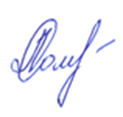    О.И. Ломоносова